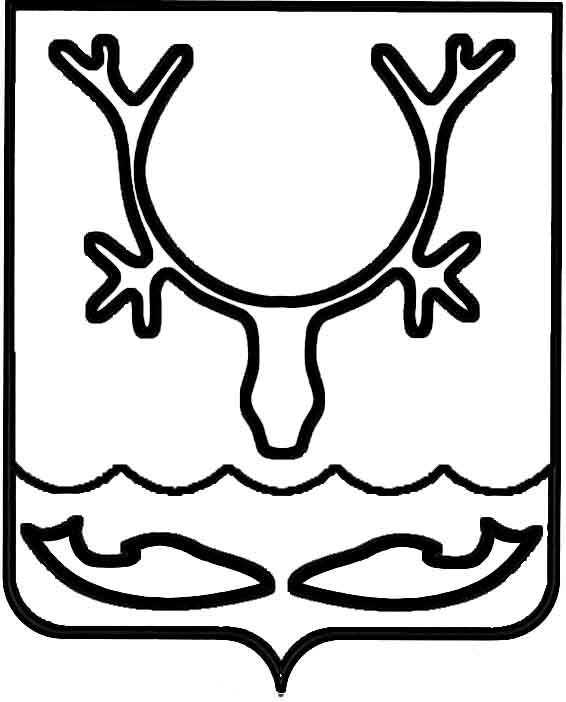 Администрация муниципального образования
"Городской округ "Город Нарьян-Мар"ПОСТАНОВЛЕНИЕО внесении изменения в постановление Администрации муниципального образования "Городской округ "Город Нарьян-Мар"                 от 24.10.2019 № 1003В целях приведения нормативного правового акта в соответствие Администрация муниципального образования "Городской округ "Город Нарьян-Мар"П О С Т А Н О В Л Я Е Т:Внести в постановление Администрации муниципального образования "Городской округ "Город Нарьян-Мар" от 24.10.2019 № 1003 "Об утверждении Порядка проведения оценки регулирующего воздействия проектов нормативных правовых актов муниципального образования "Городской округ "Город Нарьян-Мар" и экспертизы действующих нормативных правовых актов муниципального образования "Городской округ "Город Нарьян-Мар" (далее – Порядок) следующее изменение:Пункт 38 Порядка изложить в следующей редакции:"Состав комиссии утверждается распоряжением Администрации муниципального образования "Городской округ "Город Нарьян-Мар". В состав комиссии входят председатель, заместитель председателя, секретарь, члены комиссии.Заседания комиссии проводятся под руководством председателя, а в его отсутствие (командировка, отпуск, больничный) – заместителя председателя.".Настоящее постановление вступает в силу со дня его подписания 
и подлежит официальному опубликованию.27.02.2020№143Глава города Нарьян-Мара О.О. Белак